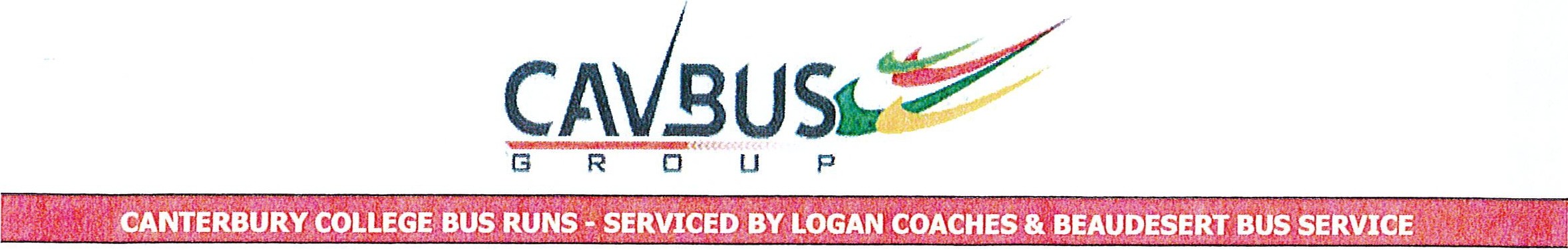 Canterbury College Bus ApplicationAttention Parent/Guardian,Please complete this form and email to rollcalladmin@logancoaches.com.au. Alternatively, it can be given to the bus driver or handed directly into our Logan / Beaudesert office.To ensure we have all necessary information, it is requested that you complete all the fields listed below.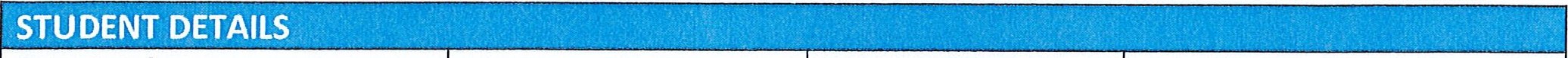 Kind Regards,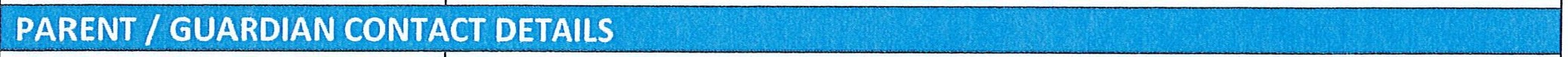 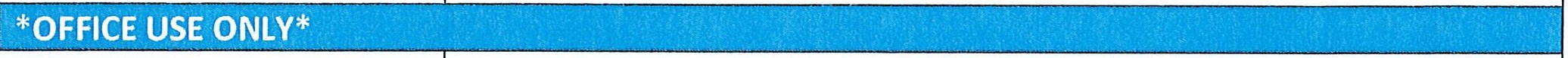 Cavbus GroupPhone: (07) 5546 3077Web: www.logancoaches.com.auEmail: rollcalladmin@logancoaches.com.auLOGAN COACHESWWW.LOGANCOACHES.COM.AUABN 49 096 924 6771 Centenary Pl, Logan Village QLD 4207 T: 07 5546 3077E:   logan@cavanaghs.com.auBEAUDESERT BUS SERVICEWWW.LOGANCOACHES.COM.AUABel· 49 096 924 67724 Enterprise Dr, Beaudesert OLD 4285T: 07 5541 3432E: admin@beaudesertbusservice.com.auRun Number:Student ID Number:Student First Name:Student Last Name:D.O.BGender:Male   /	FemaleStudent Residential Address:Student Grade:Commence Travel Date:Parent/Guardian Name:Mobile Number:Home Number:Work Number:Email Address:Comments:Zone:RollCall Email Sent:Welcome Email Sent:Processed By:/ Date:	I